Supplementary MaterialSupplementary Data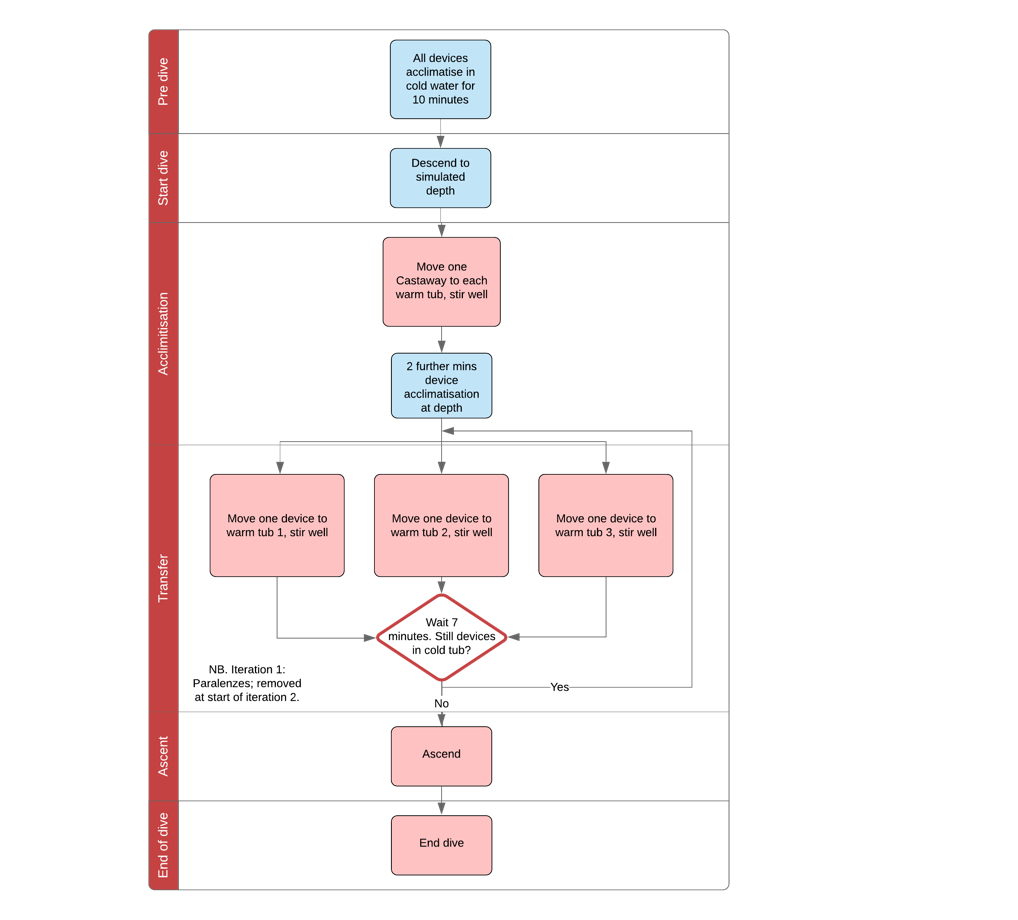 Fig 1: Schematic showing device movement in chamber dives for time constant. 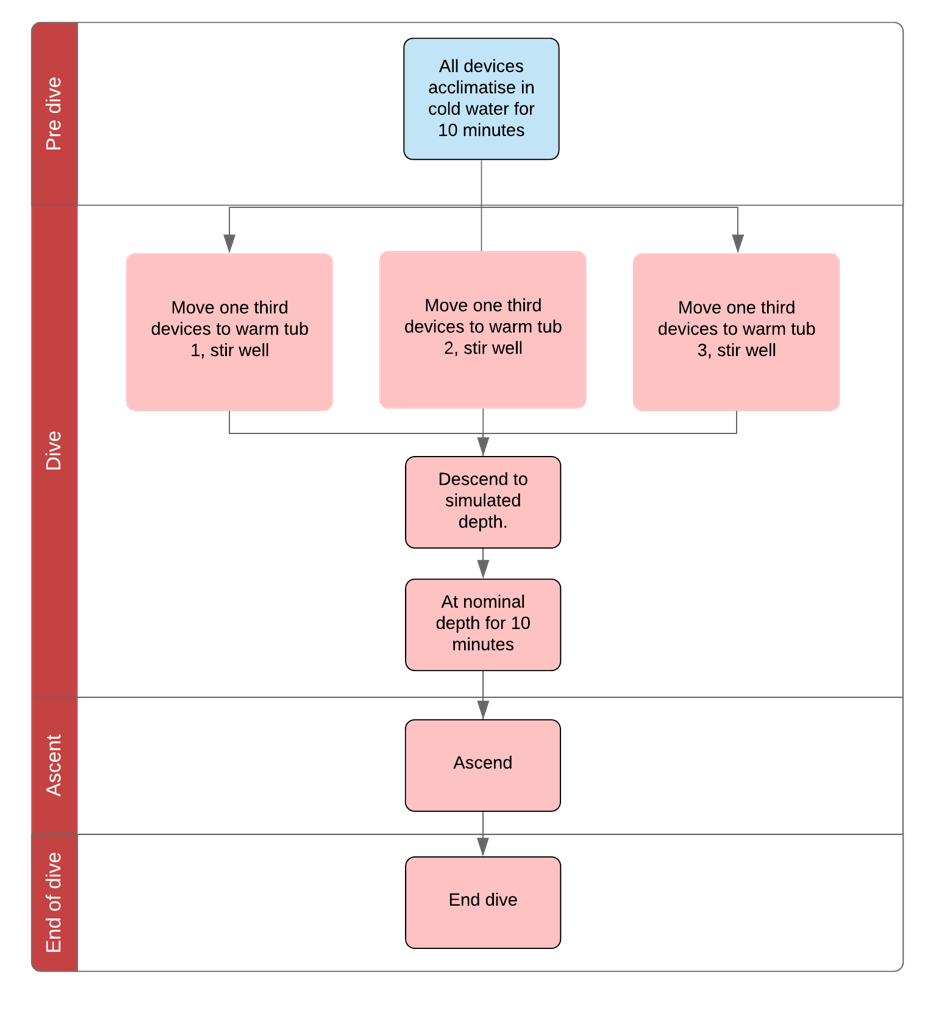 Fig 2: Schematic showing device movement in chamber dives for accuracy. Table 1: Device sizes and pressure sensor locations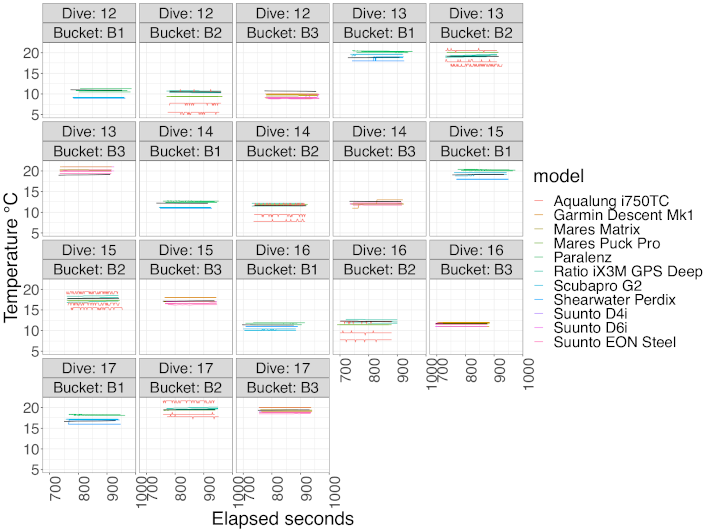 Fig 3: Mean device temperature as function of time during the final 180 s at >2.5 m by dive and bucket. NB. Devices in different buckets, but same dive, are not comparable in this plot due to different baseline bucket temperatures. 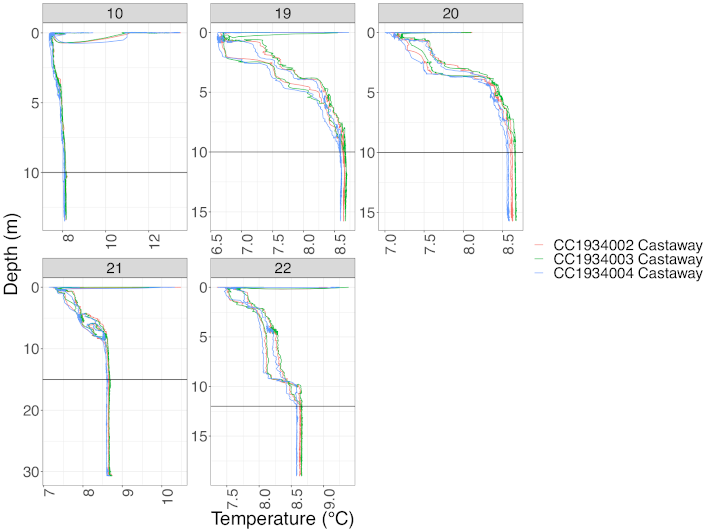 Fig 4: Castaway data for Oban sea dives; horizontal lines showing the cut off depth (top of the bottom mixed layer) for each dive. Baseline temperature for comparison was calculated from the mean temperature from the final 180 seconds of temperature data below this depth.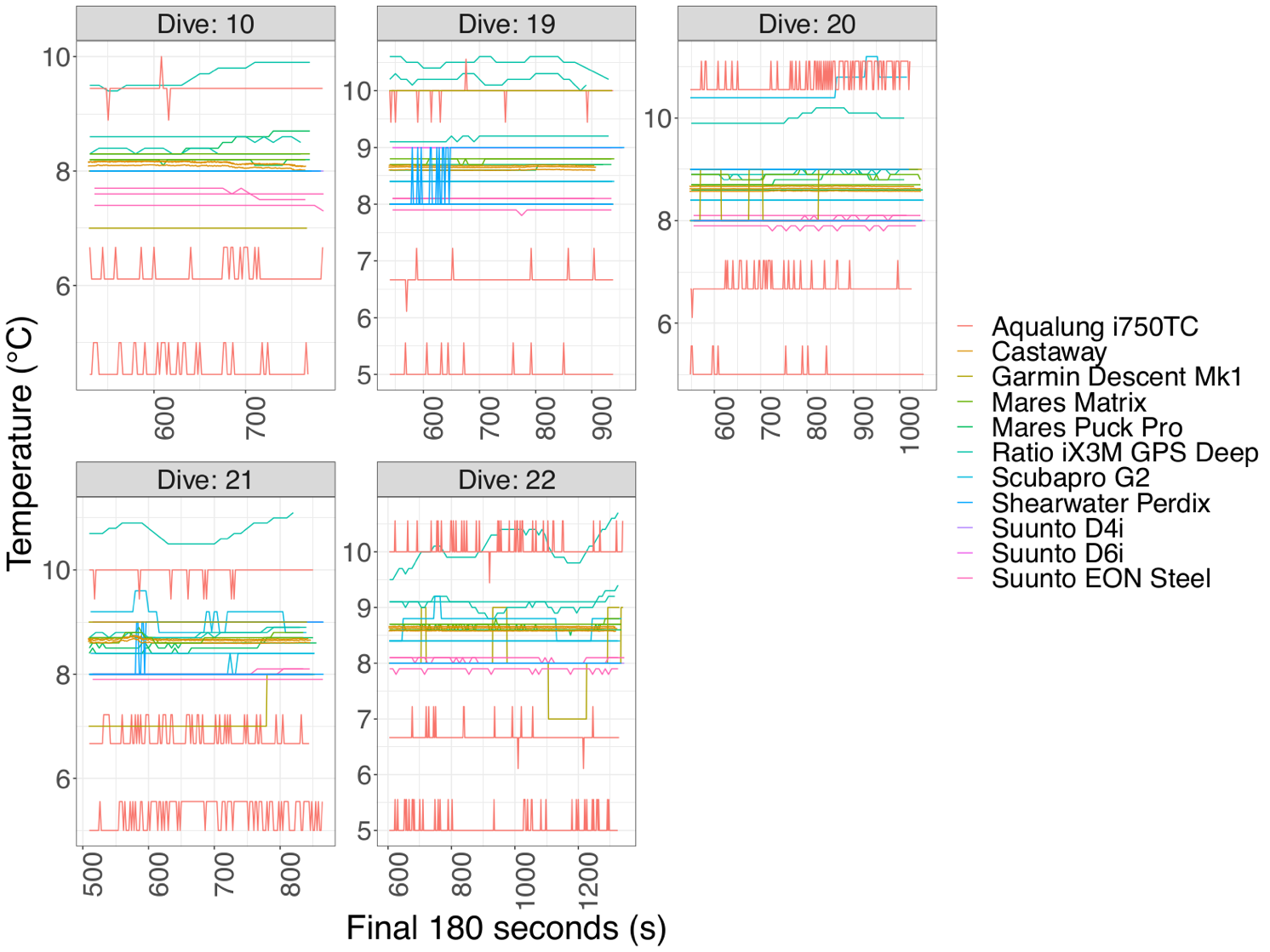 Fig 5: Final 180 s data below cut off depth by device. Bias was calculated as mean temperature across this time period, contrasted with the mean Castaway temperature from the same depth/time period.Table 2: Mean response time (), by model. Table 3: Mean response time (), by device. S( fit) represents 95 % confidence intervals in the regression fit, based on the standard error of the regression.Table 4: Mean bias and uncertainties by model in water bath trialsTable 5: Mean bias and uncertainties by device in water bath trialsTable 6: Comparison of mean bias by device worn ‘on arm’ vs loose on a frame. Mean temperature derived from final 180 s sea dives below top of the mixed layer, compared to baseline Castaway temperature data over same time.Table 7: Total mean bias by device across sea and chamber divesTable 8: Model classification. Accuracy and precision across sea & chamber conditions, overall, plus response to temperature changeModelFront viewPressure sensor locationAqualung i750TC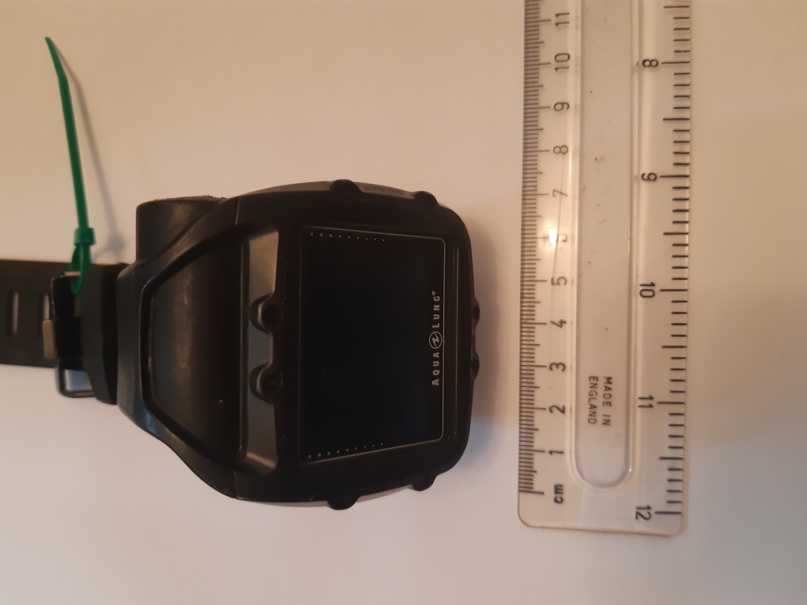 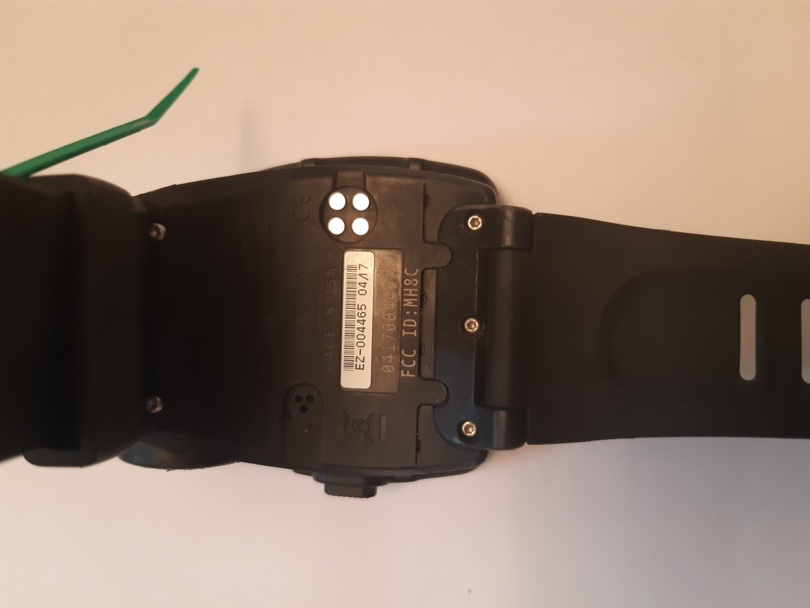 Garmin Descent Mk1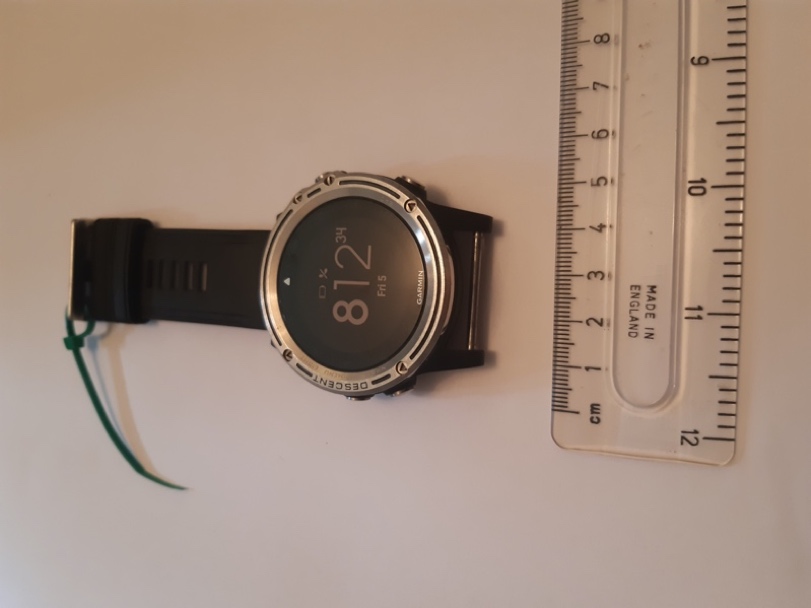 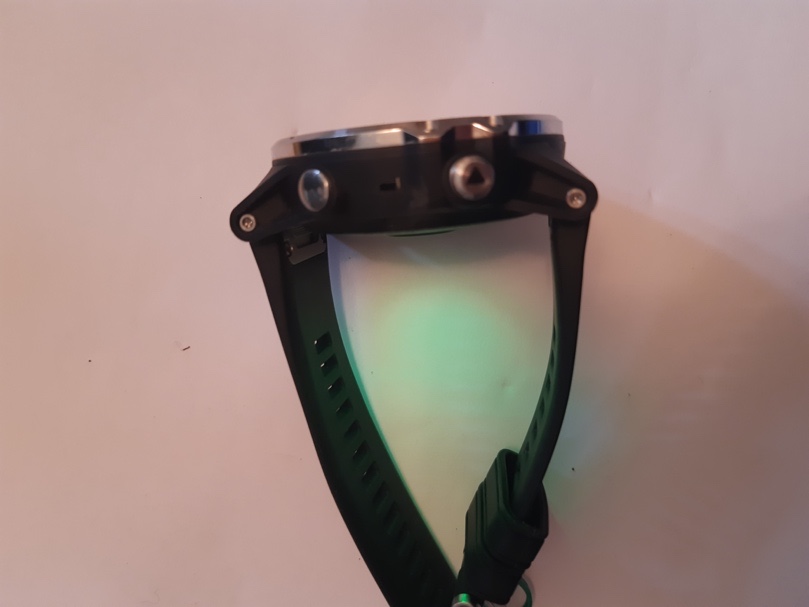 Mares Matrix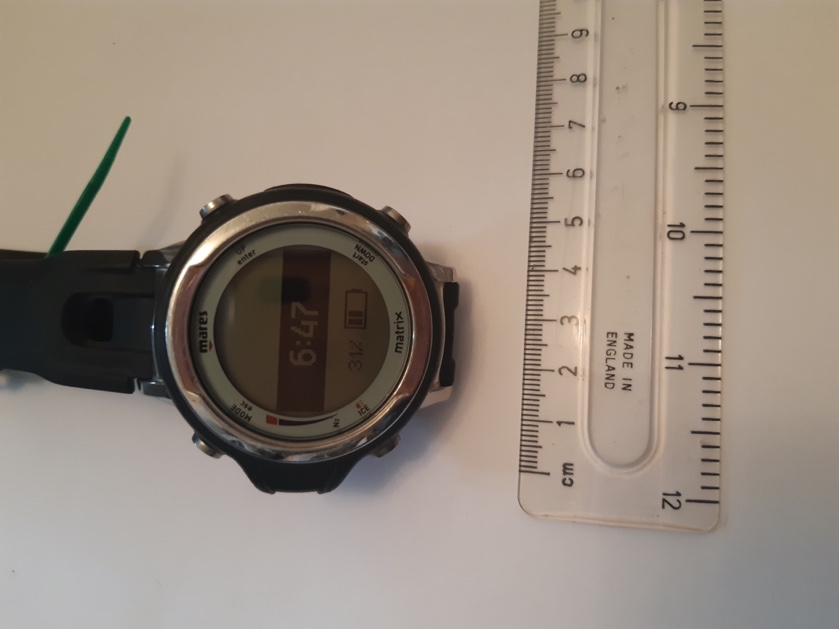 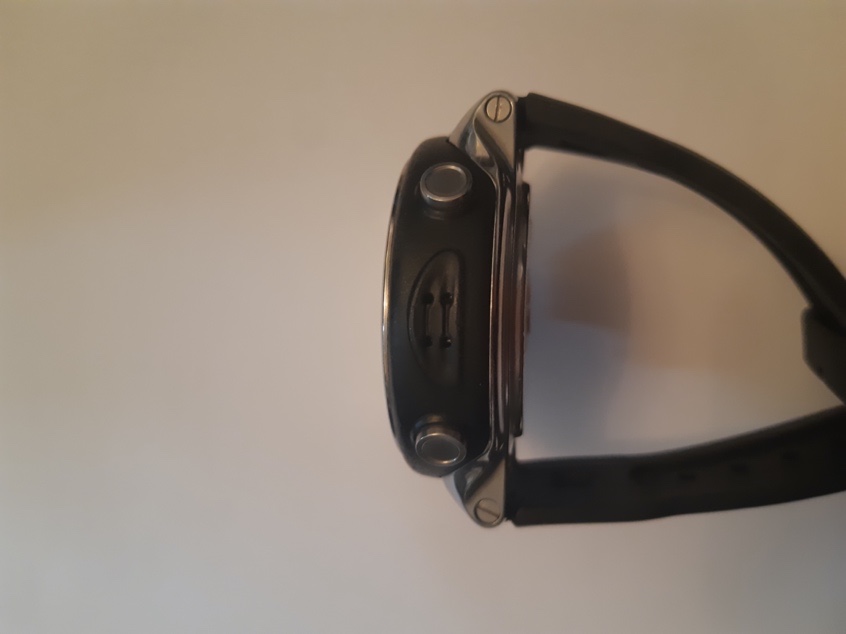 Mares Puck Pro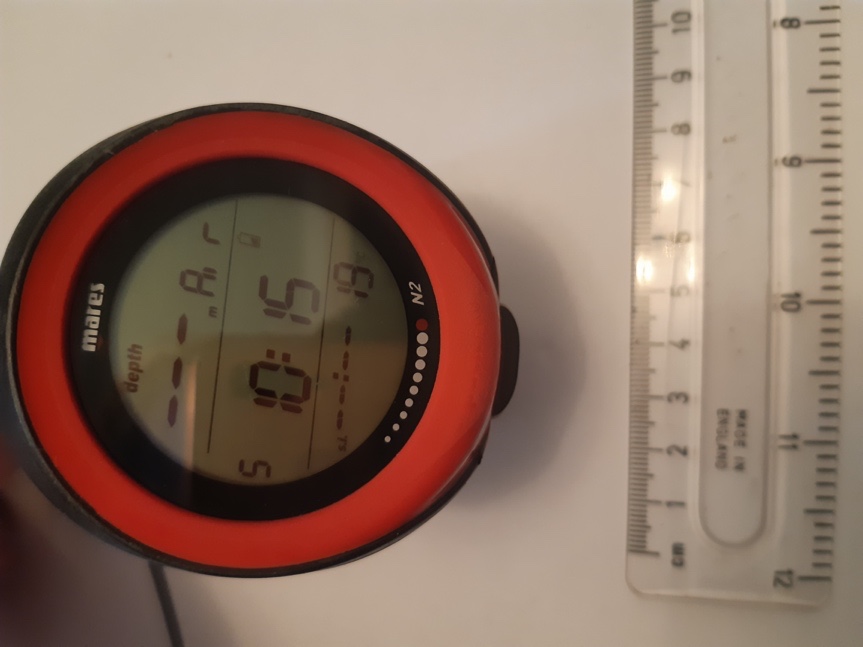 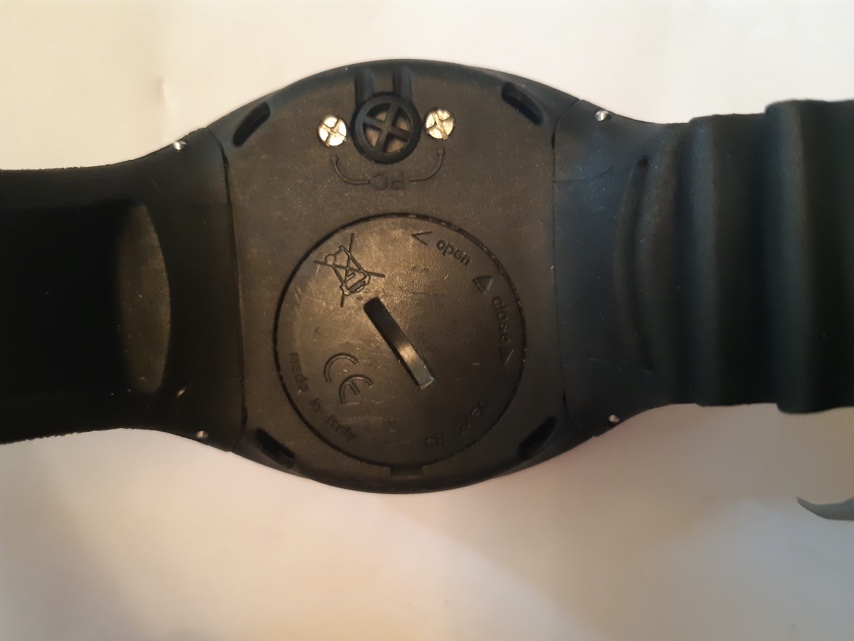 Paralenz Dive Camera+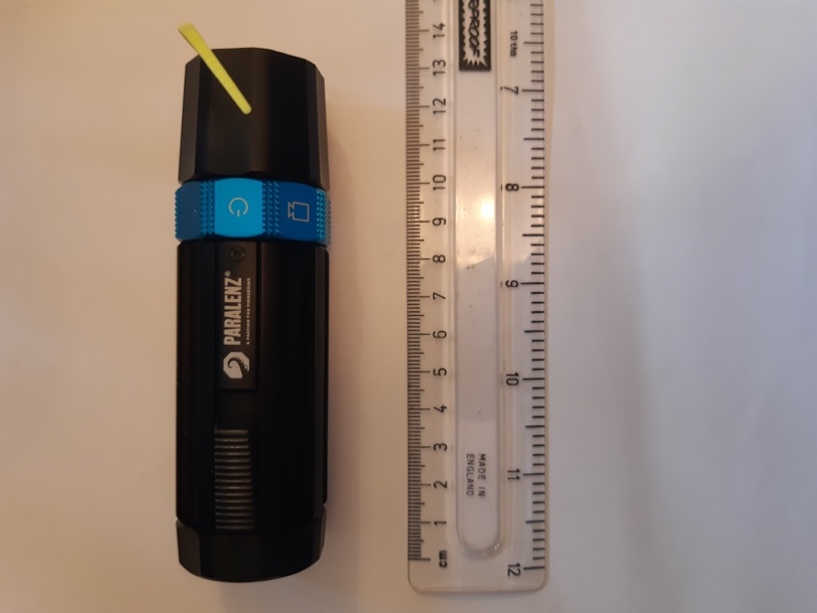 Ratio iX3M GPS Deep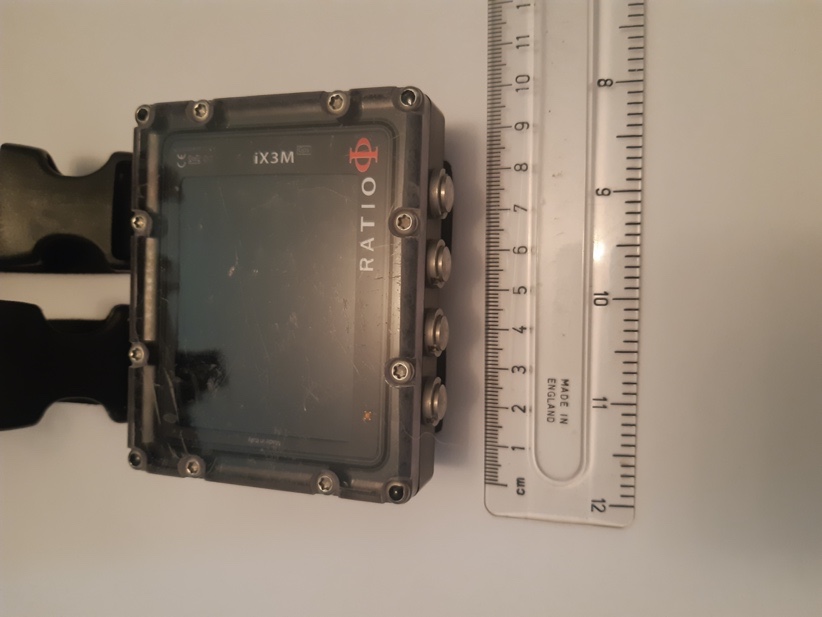 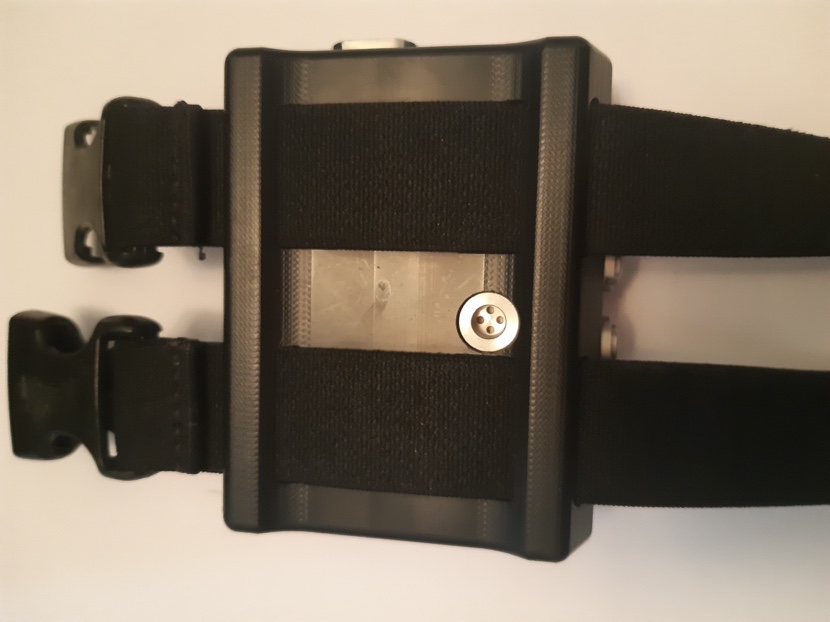 Scubapro G2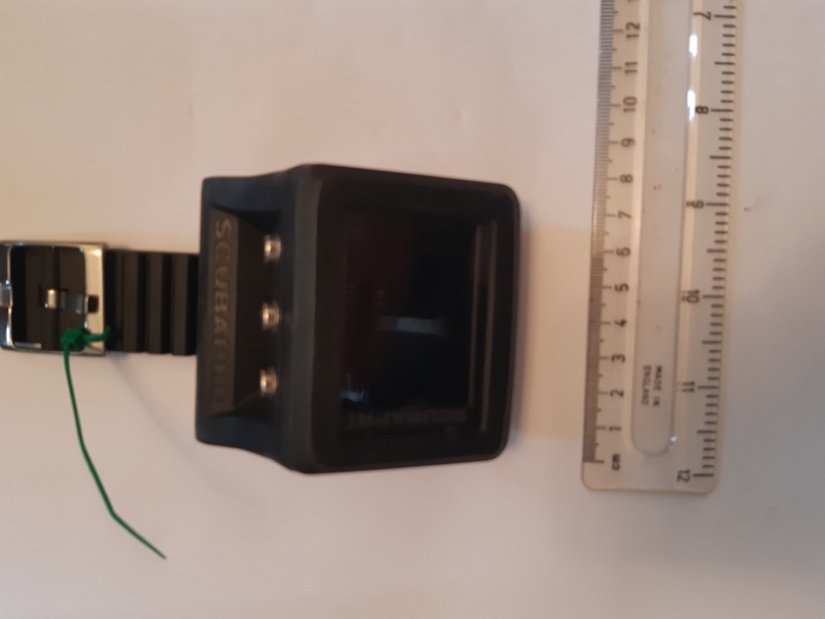 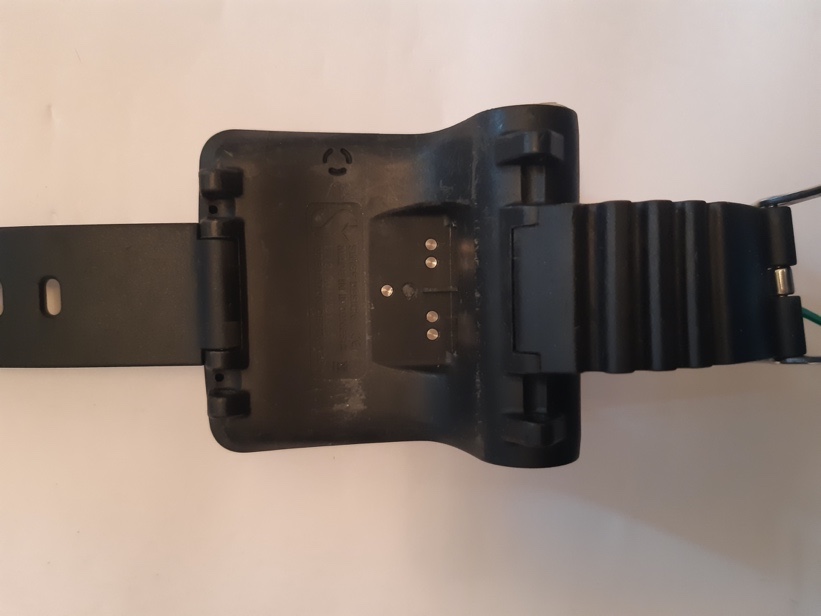 Shearwater Perdix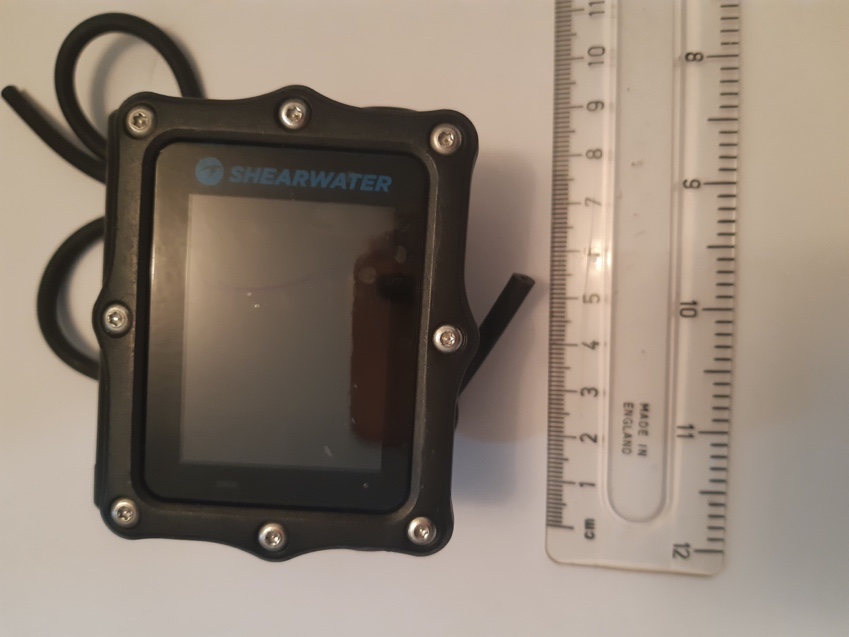 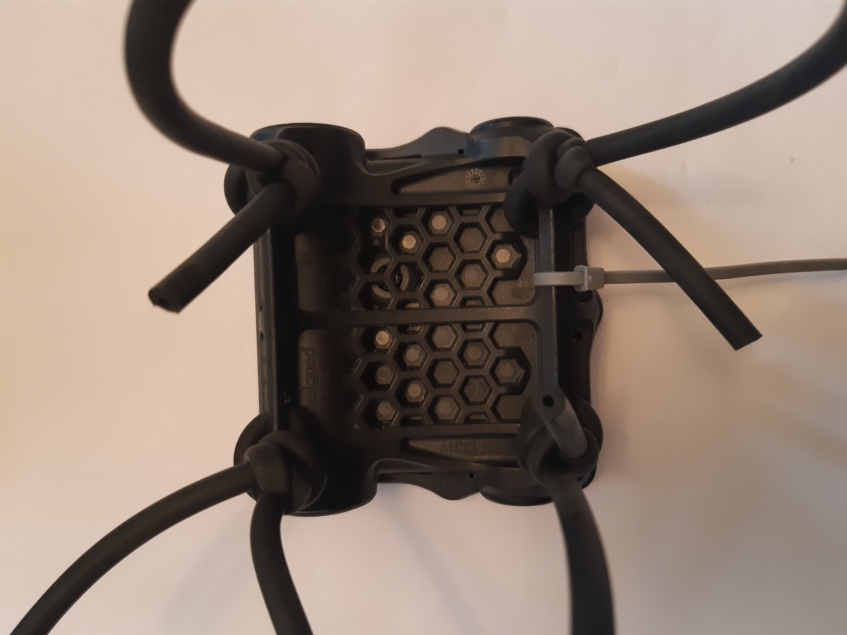 Suunto D4i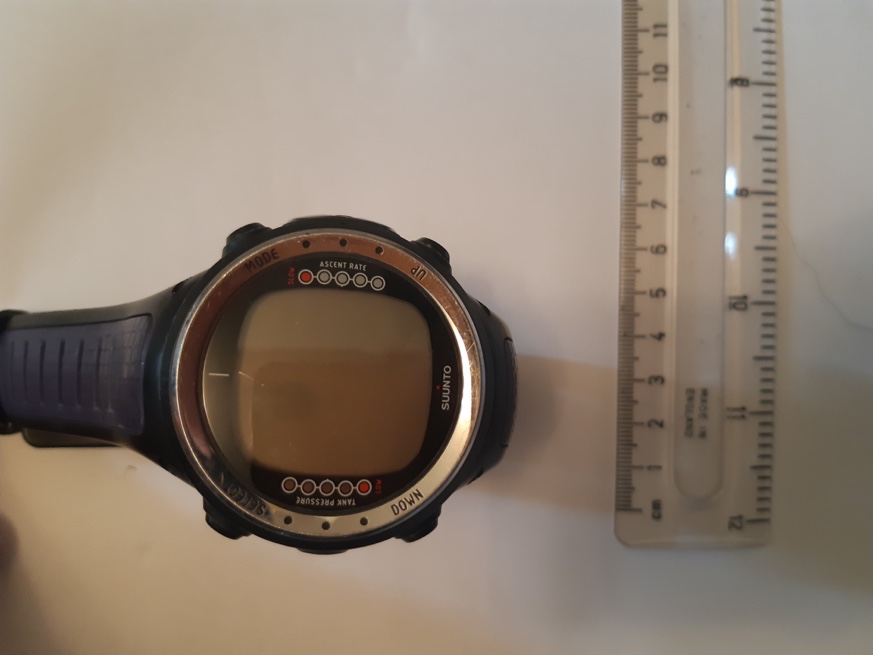 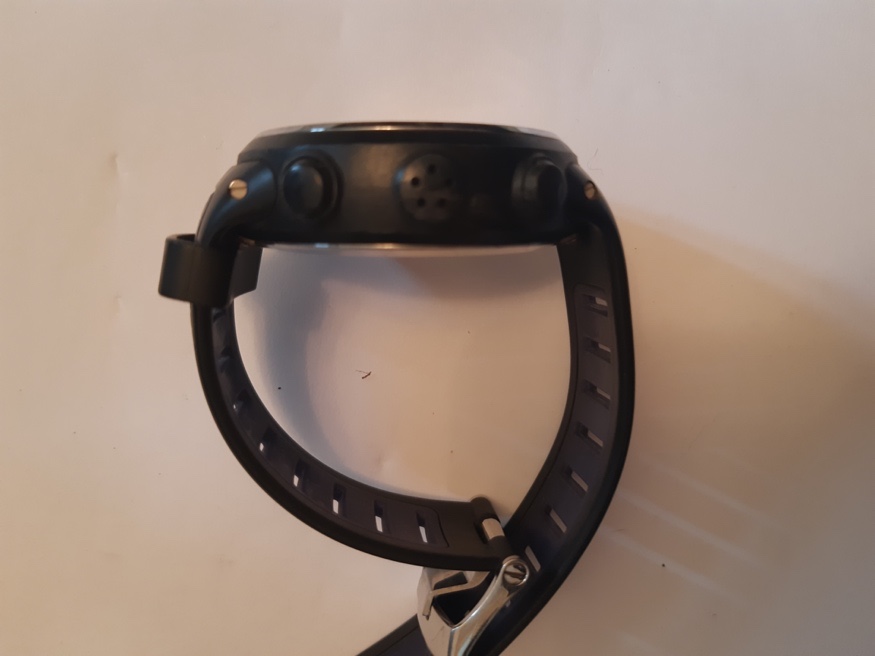 Suunto D6i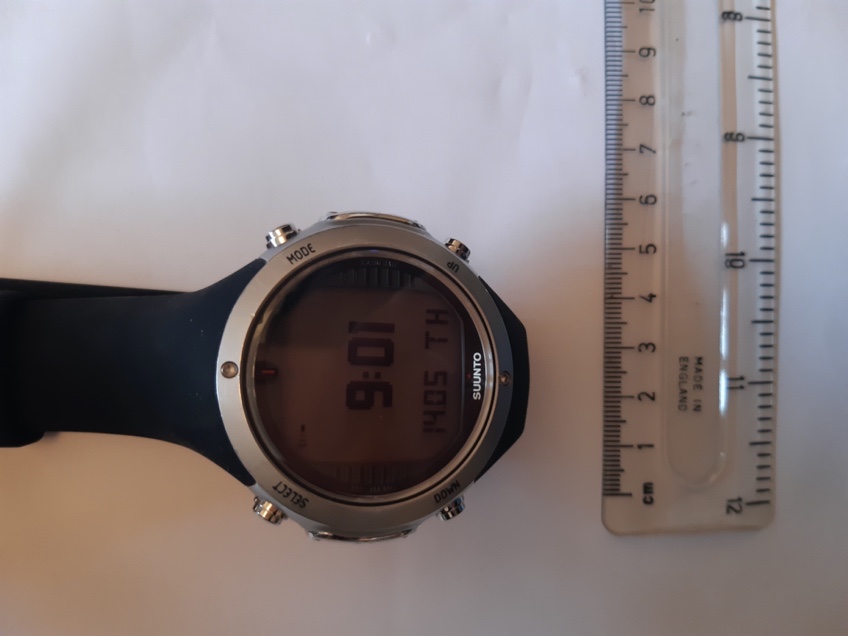 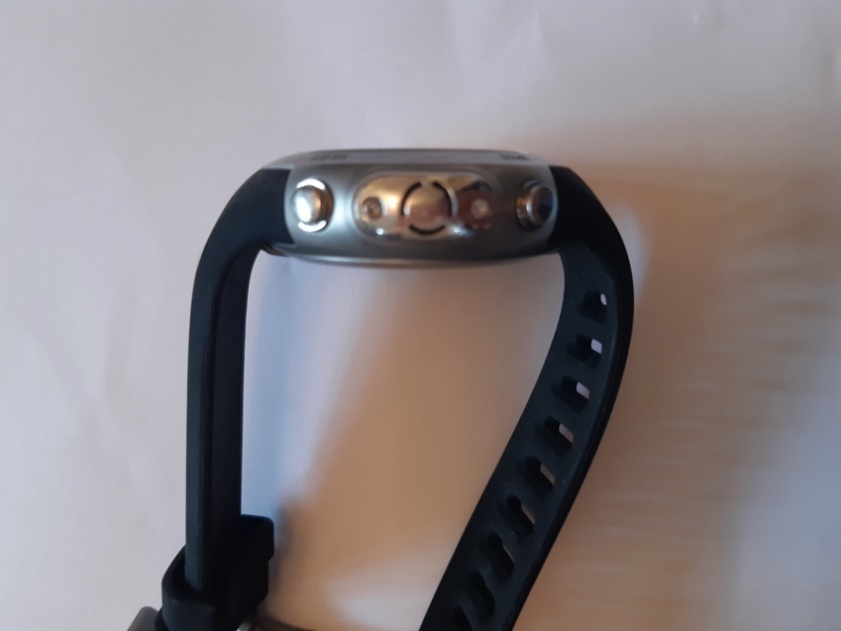 Suunto EON Steel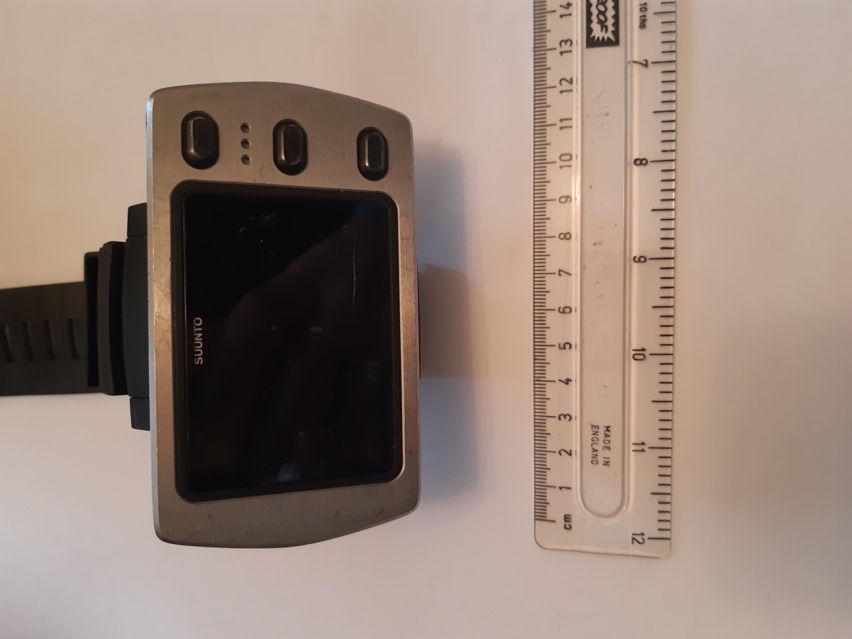 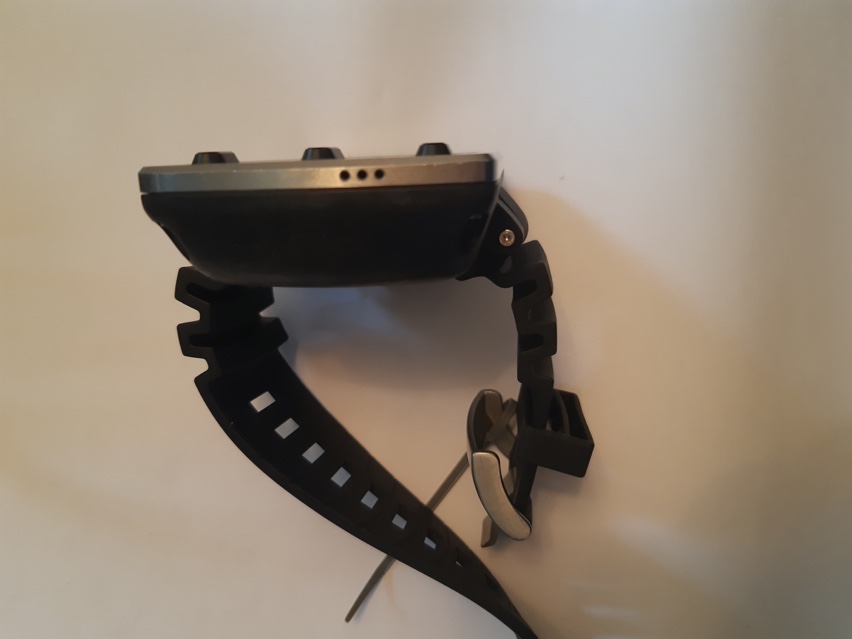 Suunto Vyper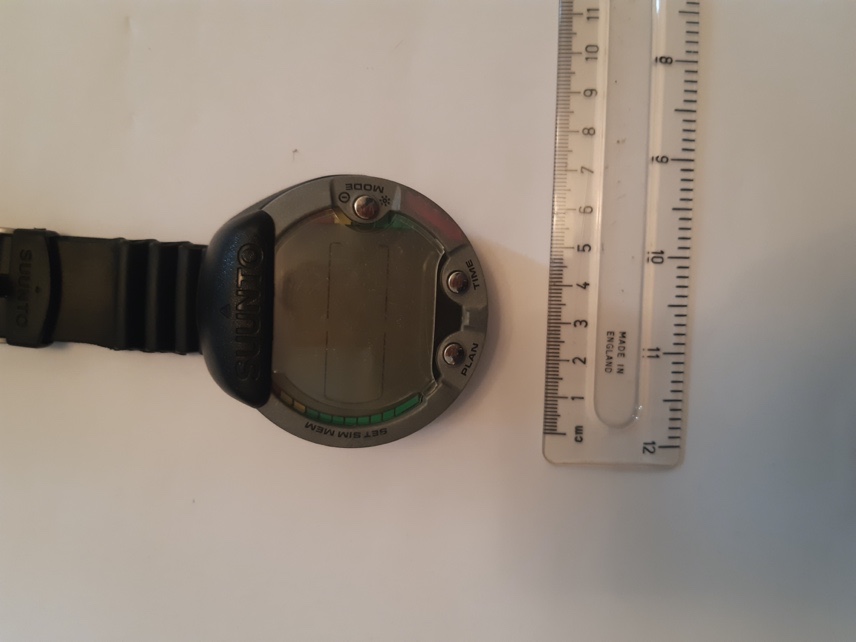 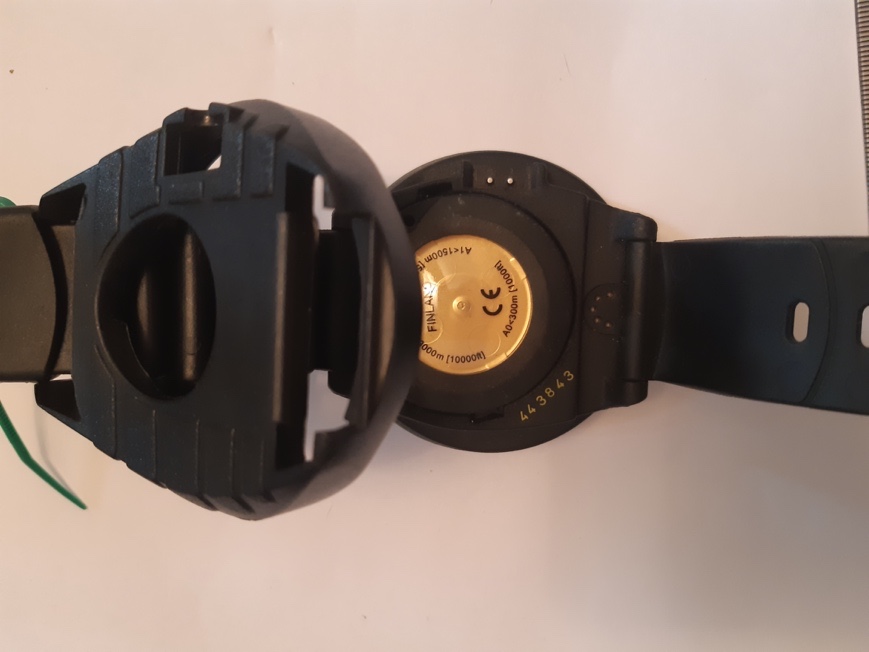 Modeln(dives)mean / ssd( )Classification (τ)Aqualung i750TC2015111SlowGarmin Descent Mk125489QuickMares Matrix18465QuickMares Puck Pro181115IntermediateParalenz Dive Camera+16223QuickScubapro G227738IntermediateShearwater Perdix2530445SlowSuunto D4i7465QuickSuunto D6i27185QuickSuunto EON Steel27425QuickModelDevice IDn(dives)mean / s sd( ) S( fit)ClassificationAqualung i750TCAqualung 16148152±1SlowAqualung i750TCAqualung 2714972±1SlowAqualung i750TCAqualung 37157123±2SlowGarmin Descent Mk1Garmin 374441QuickGarmin Descent Mk2Garmin 2952110.5±0.5QuickGarmin Descent Mk3Garmin 194680.5±0.5QuickMares MatrixMares Matrix 194651.5±0.5QuickMares MatrixMares Matrix 294661.5±0.5QuickMares Puck ProMares Puck Pro 1911131.5±0.5IntermediateMares Puck ProMares Puck Pro 2911272±1IntermediateParalenz Dive Camera+Paralenz 162440.5±0.5QuickParalenz Dive Camera+Paralenz 262020QuickParalenz Dive Camera+Paralenz 342210QuickScubapro G2Scubapro 397082.5±1.5IntermediateScubapro G3Scubapro 297451.5±0.5IntermediateScubapro G4Scubapro 1976102.5±1.5IntermediateShearwater PerdixShearwater 19291452.5±2.5SlowShearwater PerdixShearwater 29303476±3SlowShearwater PerdixShearwater 37322455.5±2.5SlowSuunto D4iSuunto D4i 174651.5±0.5QuickSuunto D6iSuunto D6i 191844±4QuickSuunto D6iSuunto D6i 291763.5±3.5QuickSuunto D6iSuunto D6i 392062.5±2.5QuickSuunto EON SteelSuunto EON Steel 194252±1QuickSuunto EON SteelSuunto EON Steel 294132±1QuickSuunto EON SteelSuunto EON Steel 394272.5±1.5QuickModelWater bathWater bathWater bathn (dives)Mean bias ΔT/ºCsd (mean bias)Aqualung i750TC9-11.7Garmin Descent Mk19-0.70.5Mares Matrix6-0.80.4Mares Puck Pro6-10Paralenz Dive Camera+NANA NARatio iX3M GPS Deep9-0.20.4Scubapro G2900Shearwater Perdix9-0.80.4Suunto D4i3-0.30.6Suunto D6i800Suunto EON Steel9-0.80.4Suunto Vyper6-0.70.5 ModelDevice IDWater bathWater bathWater bathn (dives)Mean bias  ΔT/ºCsd (mean bias)sd (mean bias)Aqualung i750TCAqualung 13-2.31.5Aqualung i750TCAqualung 23-1.70.6Aqualung i750TCAqualung 3310Garmin Descent Mk1Garmin 13-10Garmin Descent Mk1Garmin 23-10Garmin Descent Mk1Garmin 3300Mares MatrixMares Matrix 13-10Mares MatrixMares Matrix 23-0.70.6Mares Puck ProMares Puck Pro 13-10Mares Puck ProMares Puck Pro 23-10Paralenz Dive Camera+Paralenz 1NANANA Paralenz Dive Camera+Paralenz 2NANANAParalenz Dive Camera+Paralenz 3NANANARatio iX3M GPS DeepRatio 13-0.20.5Ratio iX3M GPS DeepRatio 2300.3Ratio iX3M GPS DeepRatio 33-0.30.4Scubapro G2Scubapro 1300Scubapro G2Scubapro 2300Scubapro G2Scubapro 3300Shearwater PerdixShearwater 13-0.70.6Shearwater PerdixShearwater 23-0.70.6Shearwater PerdixShearwater 33-10Suunto D4iSuunto D4i 13-0.30.6Suunto D6iSuunto D6i 1300Suunto D6iSuunto D6i 2200Suunto D6iSuunto D6i 3300Suunto EON SteelSuunto EON Steel 13-10Suunto EON SteelSuunto EON Steel 23-0.70.6Suunto EON SteelSuunto EON Steel 33-0.70.6Suunto VyperSuunto Vyper 13-0.70.6Suunto VyperSuunto Vyper 23-0.70.6ModelDevice ID‘On frame’ mean ΔT/ºCsd (‘on frame’ mean) ‘On arm’ mean ΔT/ºCsd (‘on arm’ mean) Absolute differenceΔT/ºCAqualung i750TCAqualung 1-3.60-3.50.20.1Aqualung i750TCAqualung 2-1.90.1-1.900Aqualung i750TCAqualung 31.30.11.70.60.4Garmin Descent Mk1Garmin 1-0.50.3-0.10.50.4Garmin Descent Mk1Garmin 2-0.90.2-0.90.20Garmin Descent Mk1Garmin 300.40.60.60.6Mares MatrixMares Matrix 10.10.10.10.10Mares MatrixMares Matrix 20.100.20.10.1Mares Puck ProMares Puck Pro 10.10.10.30.40.2Mares Puck ProMares Puck Pro 200.100.10Ratio iX3M GPS DeepRatio 10.80.51.90.41.1Ratio iX3M GPS DeepRatio 20.30.12.32.32Ratio iX3M GPS DeepRatio 30.40.11.90.51.5Scubapro G2Scubapro 1-0.300.71.41Scubapro G2Scubapro 2-0.20.1-0.20.10Scubapro G2Scubapro 3-0.20.10.10.40.3Shearwater PerdixShearwater 1-0.40.40.20.20.6Shearwater PerdixShearwater 2-0.40.300.50.4Shearwater PerdixShearwater 3-0.70.1-0.10.50.6Suunto D4iSuunto D4i 1-0.70.1-0.40.30.3Suunto D6iSuunto D6i 1-0.40.300.50.4Suunto D6iSuunto D6i 2-0.40.4-0.10.50.3Suunto D6iSuunto D6i 3-0.40.300.50.4Suunto EON SteelSuunto EON Steel 1-0.80-0.700.1Suunto EON SteelSuunto EON Steel 2-0.60-0.50.10.1Suunto EON SteelSuunto EON Steel 3-0.60-0.600Suunto VyperSuunto Vyper 1-0.40.4-0.10.50.3Suunto VyperSuunto Vyper 2-0.40.3-0.10.50.3ModelDevice IDn(dives)Mean bias ΔT/ºCAbsolute mean bias ΔT/ºCsd (mean bias) ΔT/ºCAqualung i750TCAqualung 111-3.43.41Aqualung i750TCAqualung 211-1.91.90.5Aqualung i750TCAqualung 3111.21.20.7Garmin Descent Mk1Garmin 111000.6Garmin Descent Mk1Garmin 211-0.70.70.7Garmin Descent Mk1Garmin 3110.30.30.8Mares MatrixMares Matrix 111-0.10.10.4Mares MatrixMares Matrix 211000.6Mares Puck ProMares Puck Pro 111-0.10.10.6Mares Puck ProMares Puck Pro 211-0.10.10.6Paralenz Dive Camera+Paralenz 1100.60.60.5Paralenz Dive Camera+Paralenz 2100.80.80.5Paralenz Dive Camera+Paralenz 390.80.80.3Ratio iX3M GPS DeepRatio 1110.80.80.6Ratio iX3M GPS DeepRatio 2110.10.10.6Ratio iX3M GPS DeepRatio 3110.40.40.6Scubapro G2Scubapro 111-0.20.21Scubapro G2Scubapro 211-0.30.30.8Scubapro G2Scubapro 311-0.30.30.7Shearwater PerdixShearwater 111-0.60.60.7Shearwater PerdixShearwater 211-0.60.60.6Shearwater PerdixShearwater 311-0.70.70.6Suunto D4iSuunto D4i 111-0.50.50.6Suunto D6iSuunto D6i 111-0.20.20.9Suunto D6iSuunto D6i 211-0.30.30.7Suunto D6iSuunto D6i 311-0.30.30.7Suunto EON SteelSuunto EON Steel 111-0.70.70.7Suunto EON SteelSuunto EON Steel 211-0.40.40.4Suunto EON SteelSuunto EON Steel 311-0.50.50.5Suunto VyperSuunto Vyper 111-0.30.31.6Suunto VyperSuunto Vyper 211-0.20.22.6 ModelAccuracy (sea)Precision (sea)Accuracy (chamber)Precision (chamber)Accuracy (overall)Precision (overall)Classification (τ)Aqualung i750TCPoor PoorPoorPoorPoorPoorSlowGarmin Descent Mk1GoodModerateGoodModerateGoodModerateQuickMares MatrixGoodGoodGoodModerateGoodGoodQuickMares Puck ProGoodGoodGoodModerateGoodModerateIntermediateParalenz Dive Camera+ModerateGoodModerateModerateModerateGoodQuickRatio iX3M GPS DeepModerateModerateGoodGoodGoodModerateExcluded from analysisScubapro G2GoodModerateGoodModerateGoodModerateIntermediateShearwater PerdixGoodGoodModerateModerateModerateModerateSlowSuunto D4iGoodGoodGoodModerateGoodModerateQuickSuunto D6iGoodGoodGoodModerateGoodModerateQuickSuunto EON SteelModerateGoodGoodModerateGoodModerateQuickSuunto VyperGoodGoodGoodPoorGoodPoorN/A